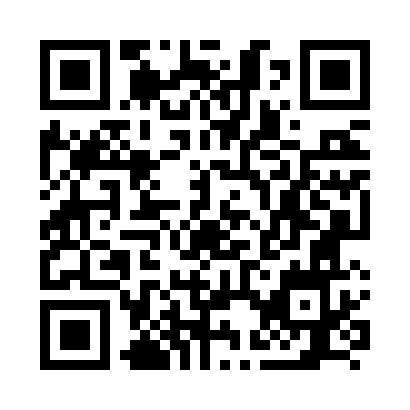 Prayer times for Biela Voda, SlovakiaWed 1 May 2024 - Fri 31 May 2024High Latitude Method: Angle Based RulePrayer Calculation Method: Muslim World LeagueAsar Calculation Method: HanafiPrayer times provided by https://www.salahtimes.comDateDayFajrSunriseDhuhrAsrMaghribIsha1Wed3:115:2512:435:478:0210:072Thu3:085:2312:435:488:0410:093Fri3:055:2212:435:498:0510:124Sat3:035:2012:435:508:0610:145Sun3:005:1812:435:518:0810:176Mon2:575:1712:435:528:0910:197Tue2:545:1512:435:538:1110:228Wed2:515:1412:435:548:1210:249Thu2:485:1212:425:548:1410:2710Fri2:455:1112:425:558:1510:3011Sat2:425:0912:425:568:1610:3212Sun2:395:0812:425:578:1810:3513Mon2:365:0612:425:588:1910:3814Tue2:335:0512:425:588:2010:4015Wed2:315:0412:425:598:2210:4316Thu2:285:0212:426:008:2310:4617Fri2:265:0112:426:018:2410:4818Sat2:265:0012:436:028:2610:5119Sun2:254:5912:436:028:2710:5220Mon2:254:5812:436:038:2810:5321Tue2:244:5612:436:048:3010:5322Wed2:244:5512:436:058:3110:5423Thu2:244:5412:436:058:3210:5424Fri2:234:5312:436:068:3310:5525Sat2:234:5212:436:078:3410:5526Sun2:234:5112:436:078:3510:5627Mon2:224:5112:436:088:3710:5628Tue2:224:5012:436:098:3810:5729Wed2:224:4912:446:098:3910:5830Thu2:224:4812:446:108:4010:5831Fri2:214:4712:446:118:4110:59